個案研討： 坑殺外來客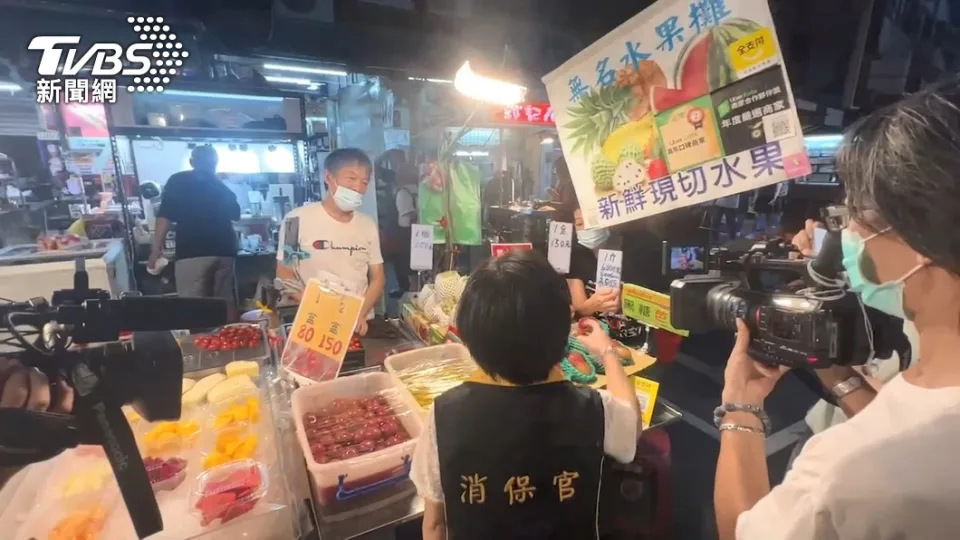 以下為數則新聞報導，請就此事件加以評論：台北士林夜市跟饒河街夜市時常傳出天價水果坑殺遊客，近期又有民眾透露，帶越南朋友去饒河夜市某水果攤買榴槤時，老闆娘發現對方是越南人，竟喊價一袋400元，另也有民眾透露，看到韓國客人買一袋芭樂，結帳被收1千多。對此，北市府市場處表示，民眾若遇到業者沒有確認總價及購買意願而有強迫消費情形，可以直接拒絕購買，並記下攤位位置及攤名，撥打1999台北市民當家熱線檢舉。   (2023/08/29 三立新聞網)台北饒河夜市近日成為話題焦點，水果攤販的價格標示引起了消保官的關注。北市消保官楊麗萍前往饒河夜市進行稽查，發現其中一家攤販的水果價格標示不明確，立即要求該攤商進行改善。對於台灣的夜市文化而言，確保價格透明、消費者的權益受到保障，是至關重要的。消保官的行動提醒了攤販們要確實遵守價格標示規定，為遊客提供良好的消費體驗。   (2023/08/30 TVBS新聞網)台北饒河夜市傳出有「水果攤」坑騙外籍遊客，沒想到又被爆出過去在士林夜市被取締近50次，騙觀光客的水果攤是同一家，賣不下去才轉移陣地，對此饒河夜市其他的攤家表示，名聲都被壞光了，真的很差勁，不過台北市市場處回應，兩家根本不是同一個老闆。  (2023/08/31 華視)傳統觀點網友紛紛留言「如果一開始說$100多後來變成$400，真的差太多了，若是些許價格出入我覺得還好，這種落差我當下如果有遇到一定會問清楚」、「臨時抬價當然不買啊，但既然當下沒有反應，就也只能認了」、「我之前買芭樂一份140⋯隔壁韓國人買一小袋結帳一千多」、「直接檢舉」。北市府市場處今天會同消保官前往饒河夜市進行稽查，並確實要求現切水果業者標示價格、使用經濟部標準檢驗局檢驗合格的電子磅秤、依「買果4部曲【問、秤、買、切】」流程販售水果。市場處也呼籲，若民眾遇到現切水果業者未與消費者確認總價及購買意願而有強迫消費情形，可以直接拒絕購買，並記下攤位位置及攤名，撥打1999台北市民當家熱線檢舉，市場處將會同消保官加強聯合稽查及取締，若查證屬實，市場處將書面警告，責請自治會確實督導並令其立即改善。市場處亦將同步函請台北市各夜市自治會確實約束場域內攤商落實標價以杜絕消費爭議，並前往各夜市進行稽查，如發生類似情事，將嚴格查處。消保官指出，若攤販被發現有標示不實情況，最高可罰款10萬元，同時也要求攤販確保價格標示的準確性。其他饒河夜市店家員工說：「會害到我們以為我們這邊的都這樣。」其他饒河夜市店家說：「(客人)就會有陰影，(水果攤)它已經做壞那裡，再來做壞這裡是不是很差勁。」管理觀點    這種任意抬價，坑殺外來客，並不是願打願挨的問題，因為這是會響到其他攤家的惡劣行為，也會破壞該地區市場的交易信譽，所以這是管理問題。    當然，不同的產品，甚至同類的產品，也會因為品級、品牌、便利性……等因素可以有不同的訂價，但在市場經營和管理上也應該要有一定的規範，如果放任任意叫價或看人叫價就有違誠信的違社會公平了，公權力應該出面管理，防止這種詐欺行為！正因如此，才會有市場管理委員會、夜市自治會……等自發的組織、消費者基金會等民間組織和消保官、公交會等官方機構來自我制約和管理。    市場應該如何交易，例如是否明碼標價或公開議價都有各自的慣例，但明顯偏離的行為或蓄意拐騙也應予以規範禁止，以免發生糾紛。當然，如何公平的交易，最好還是由該市場自發組成的自治團體作自我約束，因為這是有利於買賣雙方的。但消費者常常處於弱勢，在比較進步的社會，就會有民間成立消費者保護團體，以集結社會上的各種力量來尋求公正合理的交易秩序，並給予官方機構壓力，在行政管理或立法司法上不得不出面干預以維護公平。例如：明訂基本的品質保證責任(如食品安全法規、產地標示、保存期限、隨機抽檢……等)、防止騙錢騙秤、允許交易猶疑期、允許合理退貨、損害賠償責任、蓄意詐欺的法律責任、執照核發管理……等等都涉及到公權力，所以官方絕不能在糾紛發生時，聲稱「不歸自己管轄」、「無法律可管」、「要求私下和解」、「這是願打願挨的交易行為」、「為什麼不先問好價錢」、「為什麼當時要付錢」、「發現問題要主動檢舉」……等推拖拉的卸責說法，因為事先如何防範、事後如何裁判都是自己的責任！    從以上的新聞報導，我們也看到，市場的確出現有不合理的宰客現象，而且還有屢次違規者到處換地方做壞，難道不該管嗎？為什麼現在沒有辦法管？尤其是針對不熟悉行情的外來客使詐，這不但會敗壞該市場的聲譽，影響到其他商販的生意，甚至也會造成國家對外國觀光客吸引力的重大打擊，是不是不該容忍其存在？如果一直無人無法主持公道，這個社會遲早會變成一個「敢的人拿去吃」的惡劣社會，所以公權力不應該坐視，要主動出擊鏟除敗類，修訂法規讓不法者保證得不償失！    同學們，你遇到過不合理的交易糾紛嗎？針對此議題有什麼看法？請提出分享討論。